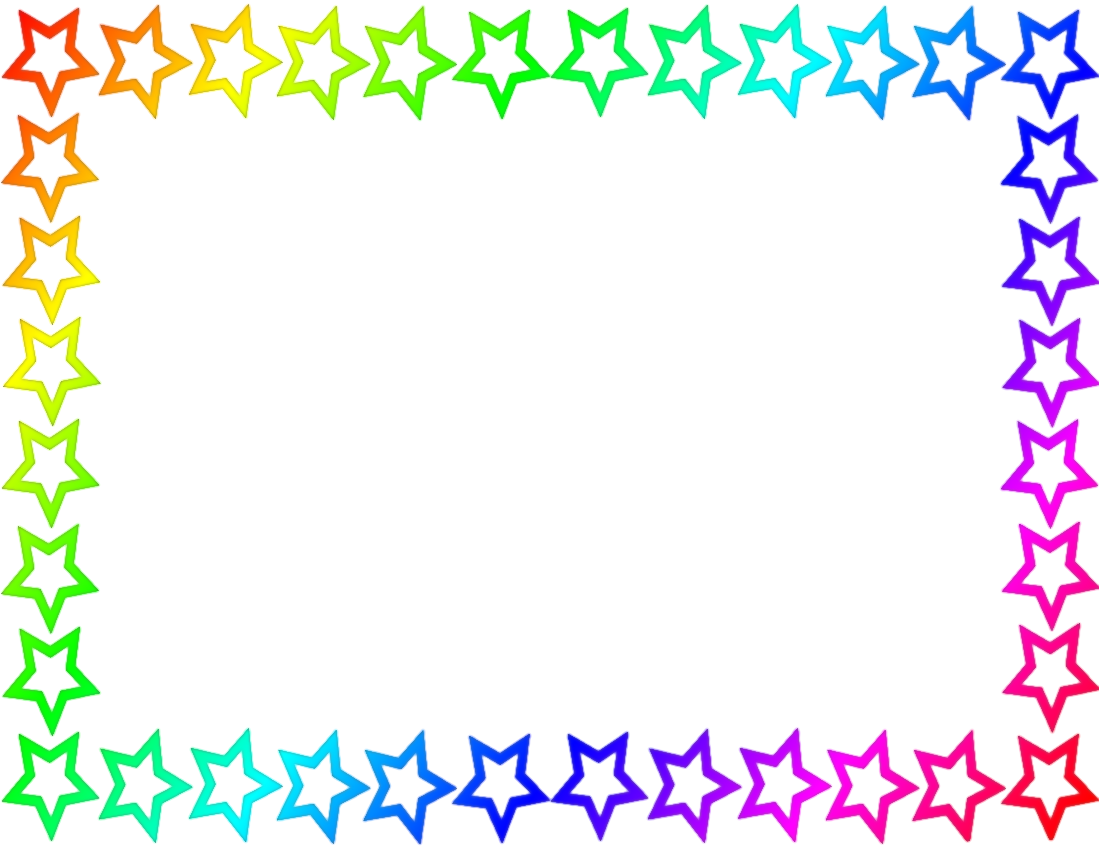 Kindergarten Special CalendarMonday- Computers/ PETuesday- Computers/ MusicWednesday- Computers/ PEThursday- Computers/ MusicFriday- Computers/ Library (Checkout-skills)